вул. Старосільська, 2, м. Київ, 02125, е-mail: fzfvs@kubg.edu.ua, www.fzfvs.kubg.edu.ua РОЗПОРЯДЖЕННЯ«____»  ____________  2017 р.	№_____Про розподіл на підгрупидля  проходження державної атестаціїНа підставі виконання навчального плану Розподілити на підгрупи для складання іспитів студентів Факультету здоров’я, фізичного виховання і спортуГрупа ФВм-1-15-1.6дІ підгрупа навчання за кошти місцевого бюджету1.Запотіцького Назара Васильовича2. Замрій Вероніку Анатоліївну3. Папука Сергія Георгійовича4. Полякова Євгена Ігоровича5. Семеняку Максима Сергійовича6. Удовського Вадима Миколайовича7. Шапко Марію Сергіївнунавчання за кошти фізичних (юридичних) осіб8. Баяка Анатолія Олександровича9. Коваленка Дмитра Івановича10. Марковську Альону ВасилівнуІІ підгрупанавчання за кошти місцевого бюджету1. Бурунова Костянтина Павловича2. Лисенка Андрія Юрійовича3. Сейка Юрія Миколайовича4. Сілаєва Сергія Володимировичанавчання за кошти фізичних (юридичних) осіб5. Петрову Наталію Вікторівну 6.Чернецького Олександра Андрійовича7. Шелудька Максима Сергійовича8.Щеголя Івана Сергійовича9. Ярмоленка Володимира СергійовичаГрупа ФВб-1-13-3.6знавчання за кошти фізичних (юридичних) осібІ підгрупа 1. Базильчука Дмитра Васильовича2. Безкоровайного Андрія Михайловича3. Горькую Наталію Володимирівну4. Журавльову Юлію Дмитрівну5. Камінського Олександра Ігоровича6. Клімчук Вікторію Едуардівну7. Коваля Владислава ВячеславовичаІІ підгрупа 1. Коцюбу Тараса Ігоровича2. Кравченко Анастасію Ігорівну3. Лавренюка Максима Ігоровича4. Мельничука Євгена Ігоровича5. Паламар Катерину Анатоліївну6. Савчук Яну Сергіївну7. Сербина Дмитра Олександровича8. Цюпку Дар’ю ОлександрівнуРозподілити на підгрупи для захисту кваліфікаційної бакалаврської роботи студентів Факультету здоров’я, фізичного виховання і спортуГрупа ФВб-1-13-3.6знавчання за кошти фізичних (юридичних) осібІ підгрупа 1. Базильчука Дмитра Васильовича2. Безкоровайного Андрія Михайловича3. Горькую Наталію Володимирівну4. Журавльову Юлію Дмитрівну5. Камінського Олександра Ігоровича6. Клімчук Вікторію Едуардівну7. Коваля Владислава ВячеславовичаІІ підгрупа 1. Коцюбу Тараса Ігоровича2. Кравченко Анастасію Ігорівну3. Лавренюка Максима Ігоровича4. Мельничука Євгена Ігоровича5. Паламар Катерину Анатоліївну6. Савчук Яну Сергіївну7. Сербина Дмитра Олександровича8. Цюпку Дар’ю ОлександрівнуДекан Факультету здоров’я, фізичноговиховання і спорту							Г.О. Лопатенко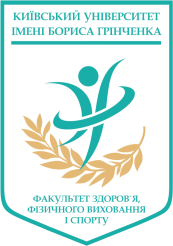 Київський університет імені Бориса ГрінченкаФакультет здоров’я,
фізичного виховання і спортуосвітній рівеньгалузь знаньспеціальністьформа навчанняосвітній рівеньгалузь знаньспеціальністьформа навчаннядругий (магістерський) 0102 Фізичне виховання, спорт і здоров’я людини8.01020101 Фізичне вихованняденнаосвітньо-кваліфікаційний рівень галузь знаньнапрям підготовки форма навчанняосвітньо-кваліфікаційний рівень галузь знаньнапрям підготовки форма навчаннябакалавр 0102 Фізичне виховання, спорт і здоров’я людини6.010201 Фізичне вихованнязаочнаосвітньо-кваліфікаційний рівень галузь знаньнапрям підготовки форма навчаннябакалавр 0102 Фізичне виховання, спорт і здоров’я людини6.010201 Фізичне вихованнязаочна